MESTO  LEVICE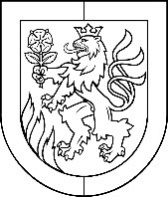 Nám. hrdinov 1, 934 32  Levicevšetci známi uchádzači vo verejnom obstarávaníVáš list číslo / zo dňa  		Naše číslo		Vybavuje				Levice	Ing.Szillerová,036/6350285		20.08.2019Vec: Odpoveď k žiadosti o vysvetlenie výzvy na predloženie ponuky	Na základe žiadosti o vysvetlenie súťažných podkladov doručenej verejnému obstarávateľovi na predmet zákazky „Obnova a rekonštrukcia MK, Levice“ vyhlásenej na základe výzvy na predkladanie ponúk zverejnenej dňa 13.08.2019 vo vestníku verejného obstarávania čl. 164/2019 pod číslom 22729-WYP, Vám v zmysle zákona č. 343/2015 Z.z. o verejnom obstarávaní a o zmene a doplnení niektorých zákonov v znení neskorších predpisov zasielame nasledujúce vysvetlenie.Uchádzač v predloženej žiadosti o vysvetlenie zo dňa 19.8.2019 žiadal vysvetliť nasledovné:Otázka č. 1:Môže verejný obstarávateľ vysvetliť položky frézovania? Podľa technickej správy sa jedná o frézovanie asfaltových vrstiev (obrusná + ložná vrstva). Vo VV je uvedené frézovanie betónových vrstiev.Odpoveď verejného obstarávateľa na otázku č. 1:Verejný obstarávateľ uvádza, že ide o frézovanie asfaltových vrstiev (obrusná a ložná).Otázka č. 2:Podľa technickej správy „Jestvujúce inžinierske siete, ktoré sa nachádzajú v priestore staveniska rekonštrukciou miestnej komunikácie nebudú dotknuté“, zároveň je v TS uvedené „Pred začatím stavebných prác je potrebné vytýčiť všetky nachádzajúce sa podzemné inžinierske siete“. Žiadame verejného obstarávateľa o vysvetlenie, či je potrebné vytyčovať inžinierske siete a kto znáša náklady za ich vytýčenie?Odpoveď verejného obstarávateľa na otázku č. 2:Verejný obstarávateľ uvádza, že k ohláseniu stavby boli zabezpečované vyjadrenia k projektovej dokumentácii. V zmysle nich jednotlivý správcovia požadujú ich vytýčenie, aj keď podľa charakteru prác nebude do nich zasahované. Náklady na vytýčenie inžinierskych sietí znáša zhotoviteľ.Otázka č. 3:V SO 03 Saratovská ulica chýba vo VV položka „Úprava plôch okolo hydrantov, šupátok, a pod. v asfaltových krytoch v pôdorysnej ploche do 2m2“. Žiadame verejného obstarávateľa o doplnenie do VV, resp. vyjadrenie.Odpoveď verejného obstarávateľa na otázku č. 3:Verejný obstarávateľ dopĺňa do výkazu výmer SO 03 Saratovská ulica chýbajúce položky: 899331111 Výšková úprava vpuste do  200 mm  poklop..... 6ks899231111 Výšková úprava vpuste do 200 mm   mreža.......13 ksOtázka č. 4:Návrh ZoD, článok III. bod 1, stavbyvedúci preukáže pracovnoprávny alebo iný zmluvný vzťah k zhotoviteľovi predložením písomnej zmluvy. Nakoľko obsah pracovnoprávnej zmluvy nie je možné zverejňovať tretím stranám a podlieha ochrane osobných údajov, bude postačujúce ak predložili čestné vyhlásenie o tom, že takýto vzťah existuje?Odpoveď verejného obstarávateľa na otázku č. 4:Verejný obstarávateľ uvádza, že na preukázanie zmluvného vzťahu bude postačovať predloženie čestného vyhlásenia.S pozdravom	...................................					RNDr. Ján Krtík					  primátor mesta